
Preferred QualificationsDemonstrated commitment to pursuing diversity and inclusivity.Understanding of providing news in a digital environment.Ensuring coverage meets Society of Professional Journalists ethical guidelines and Associated Students standards of inclusivity.Revised on January 20th 2017 in MOTION # ASB-16-W-13.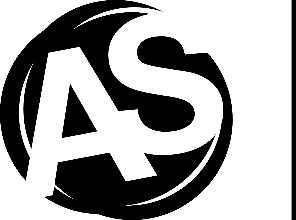 